    Dzień dobry Rodzice i Maluszki , zapraszam gorąco do wspólnej pracy zdalnej .  W natłoku obowiązków nie jest to proste, ale wierzę, że znajdziecie Państwo chwilkę na spędzenie czasu ze swoimi pociechami podczas zaproponowanych przeze mnie wspólnych zabaw i ćwiczeń.Pozdrawiam ciepło B. Wrońska.Temat: Gdzie kto mieszka?Ćwiczenia logopedyczne (ćw. warg i języka):schody na strych – dotykanie językiem kolejnych zębów z górnej szczękischody do piwnicy – dotykanie językiem kolejnych zębów z dolnej szczękiokno-drzwi – dotykanie językiem na przemian: jednego i drugiego kącika ustsufit-podłoga – dotykanie językiem na przemian: górnej wargi (sufit), dolnej (podłoga)wietrzymy mieszkanie – szerokie otwieranie i zamykanie buzi.Zabawa ruchowa „Wracamy do domu”.  Do zabawy zapraszam wszystkich domowników. Na podłodze rozkładamy gazety (domki). Wszyscy poruszają się swobodnie, przeskakując z nogi na nogę, omijając gazety. Na hasło „Do domu” – wskakujemy na najbliżej leżącą gazetę.Wiersz „Pokaż mi swój domek”   Bardzo proszę o przeprowadzenie rozmowy n/t treści wiersza, zadając pytania dotyczące tego gdzie mieszkają poszczególne zwierzęta występujące w wierszu. Następnie proszę aby dzieci dopasowały obrazki – zwierzę do domku.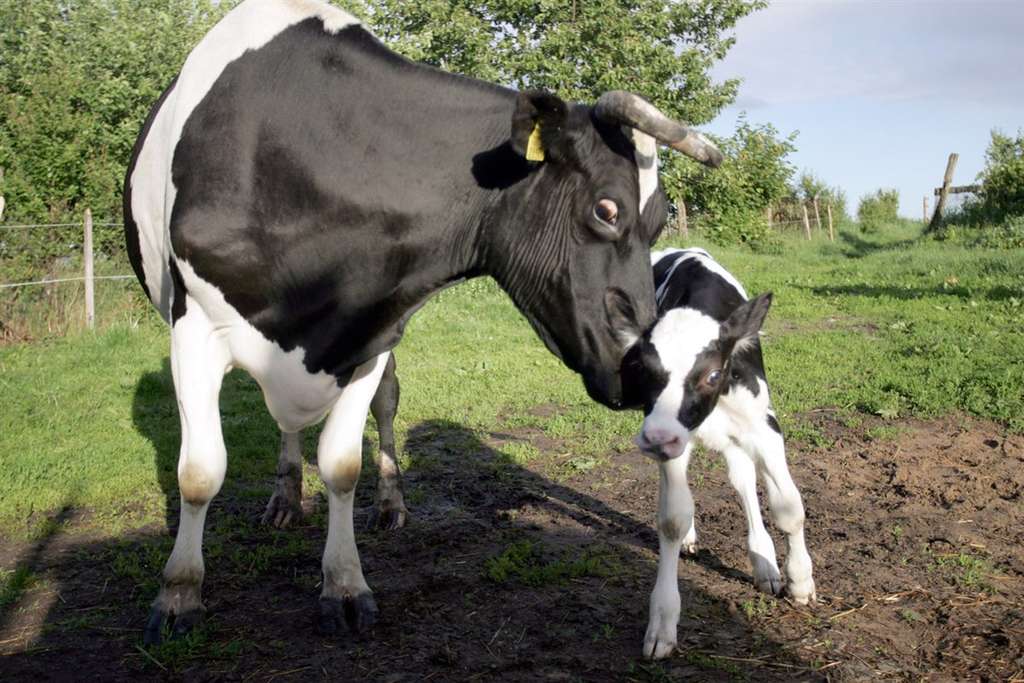 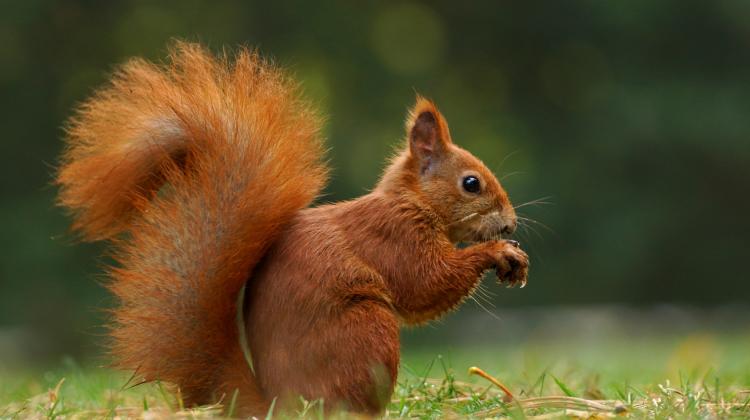 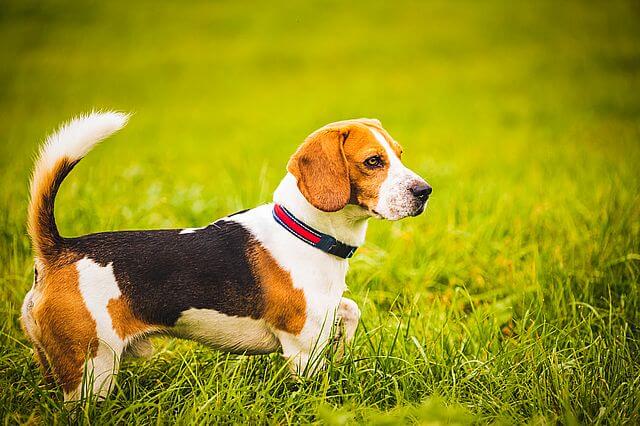 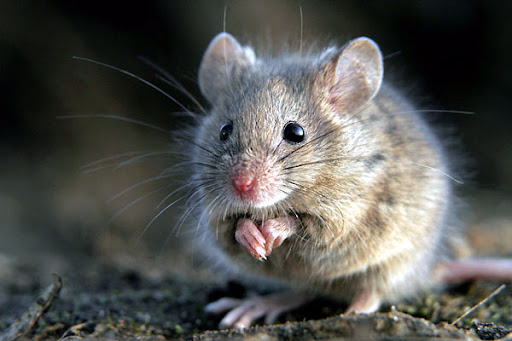 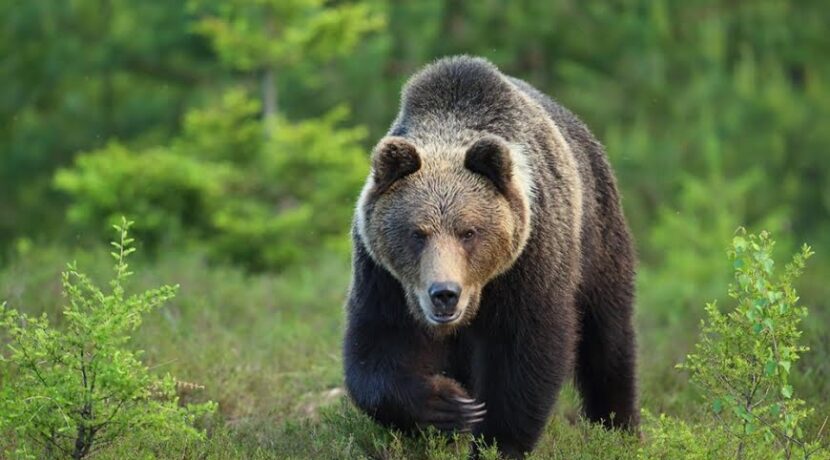 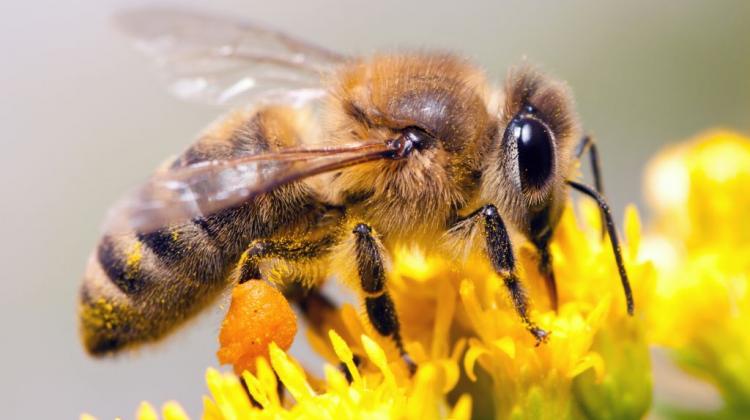 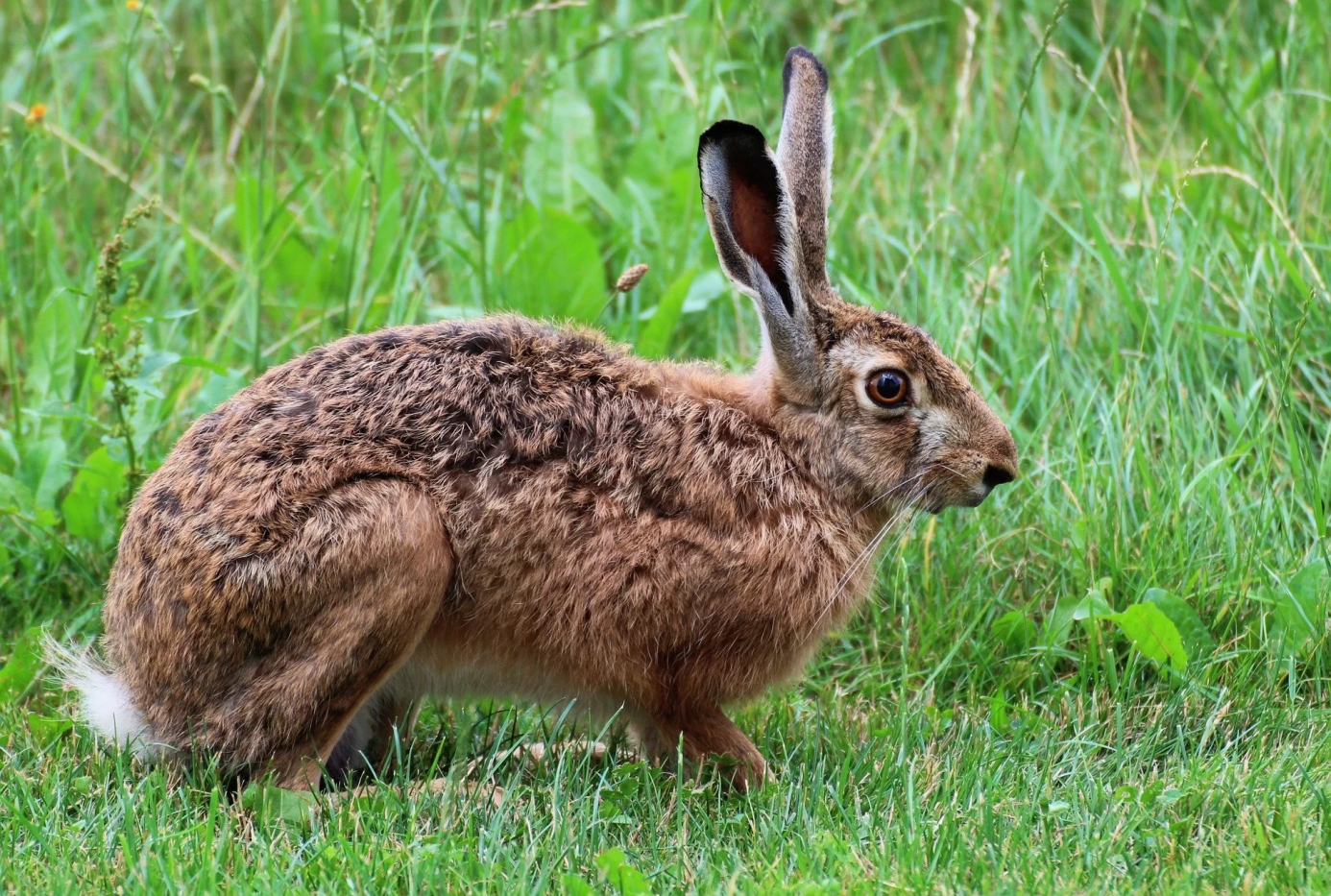 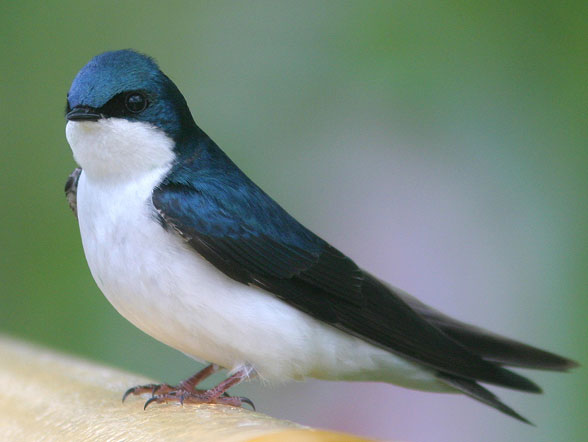 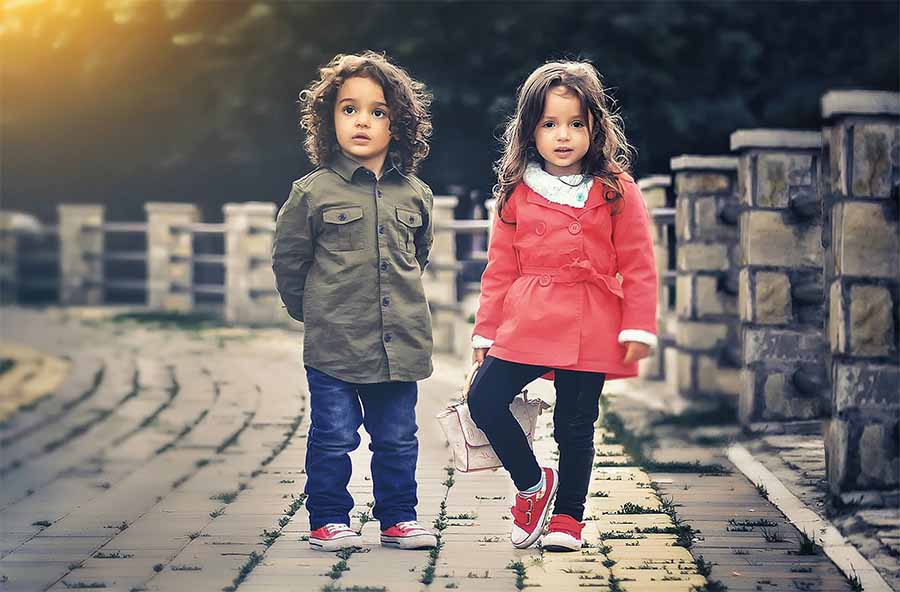 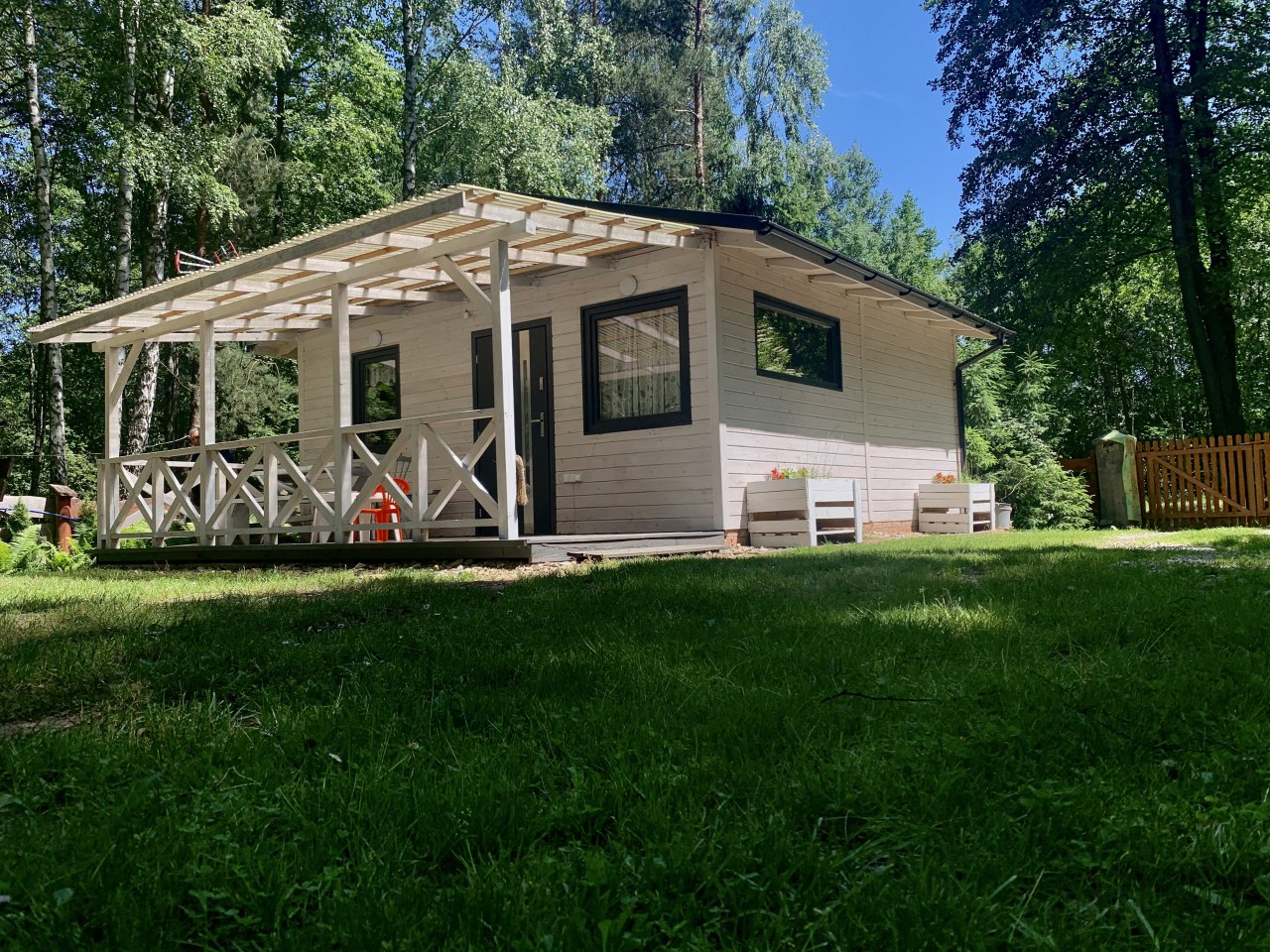 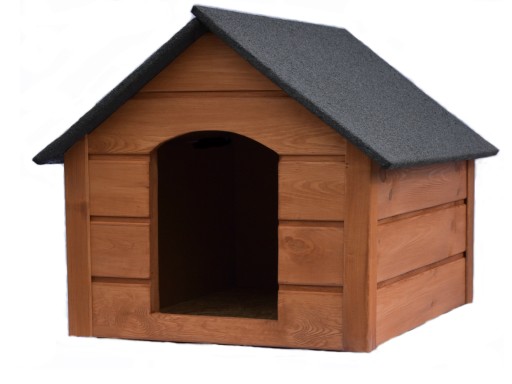 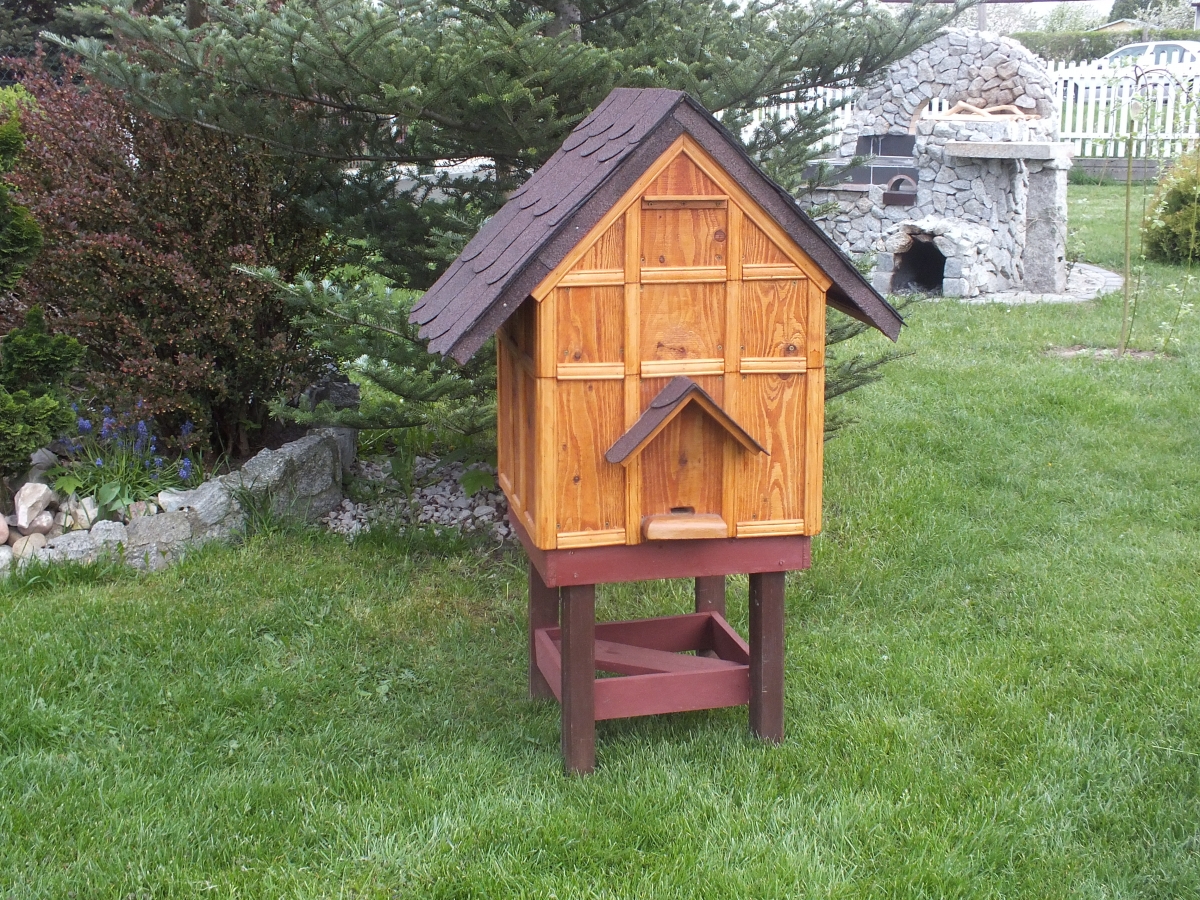 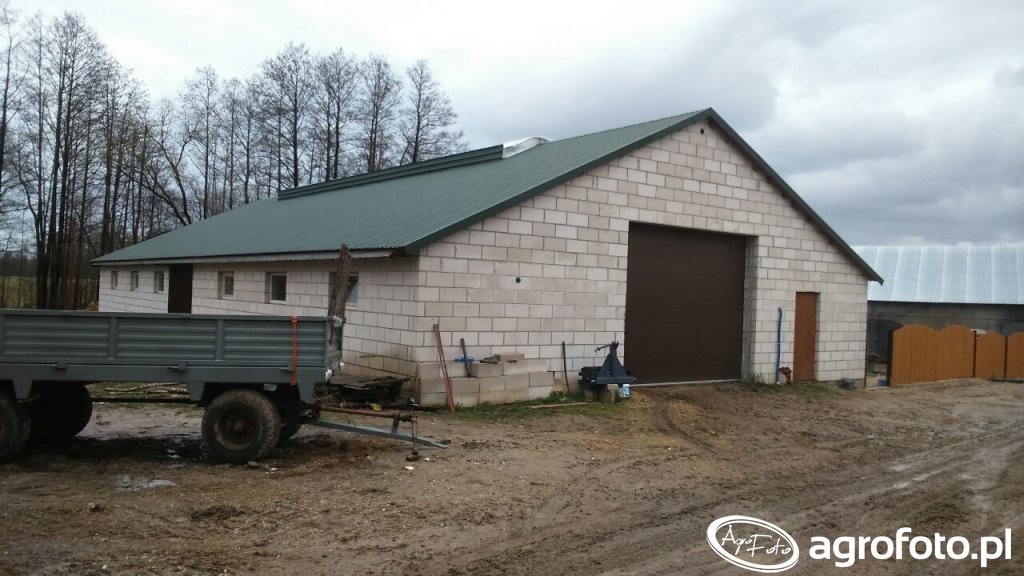 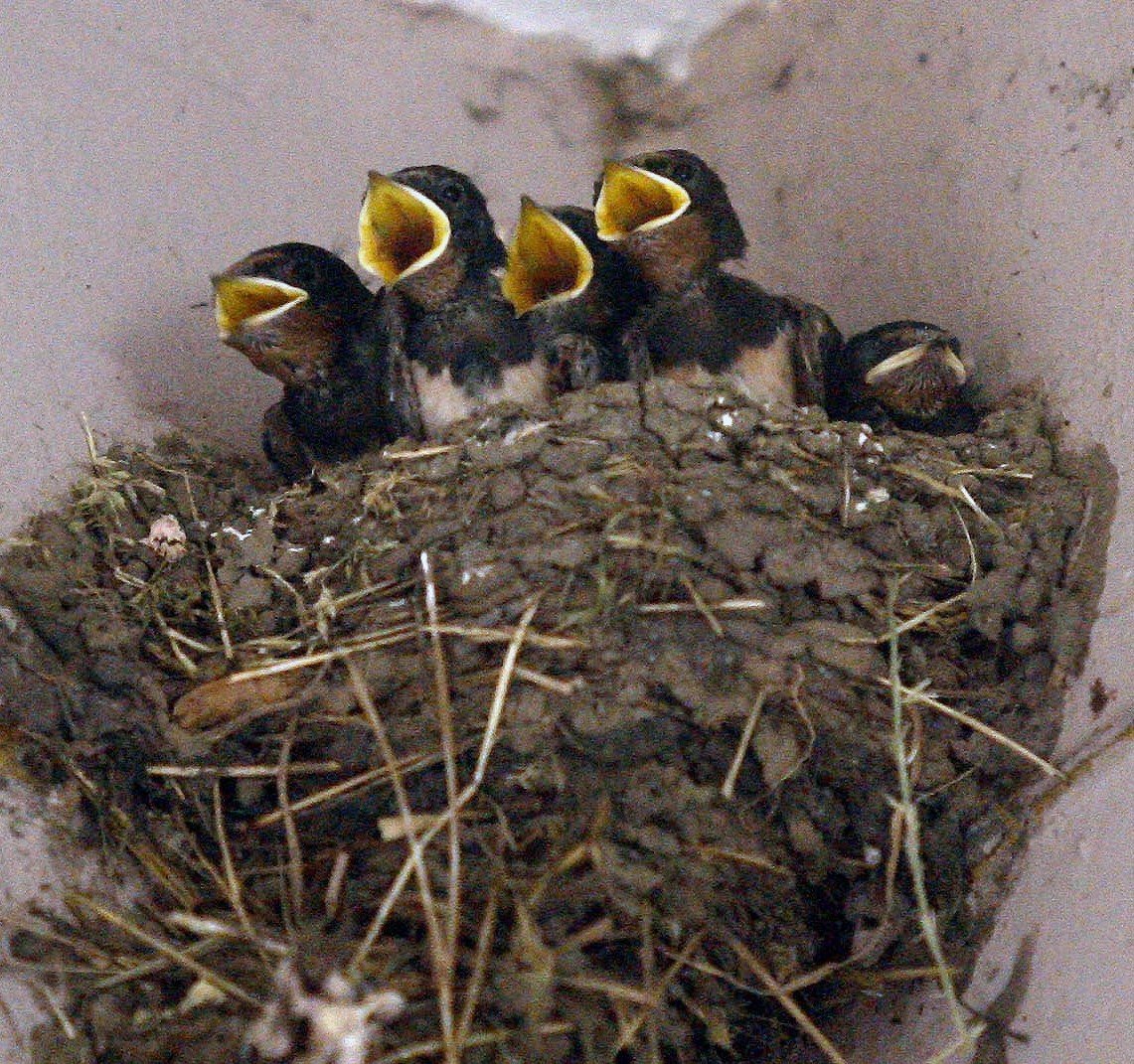 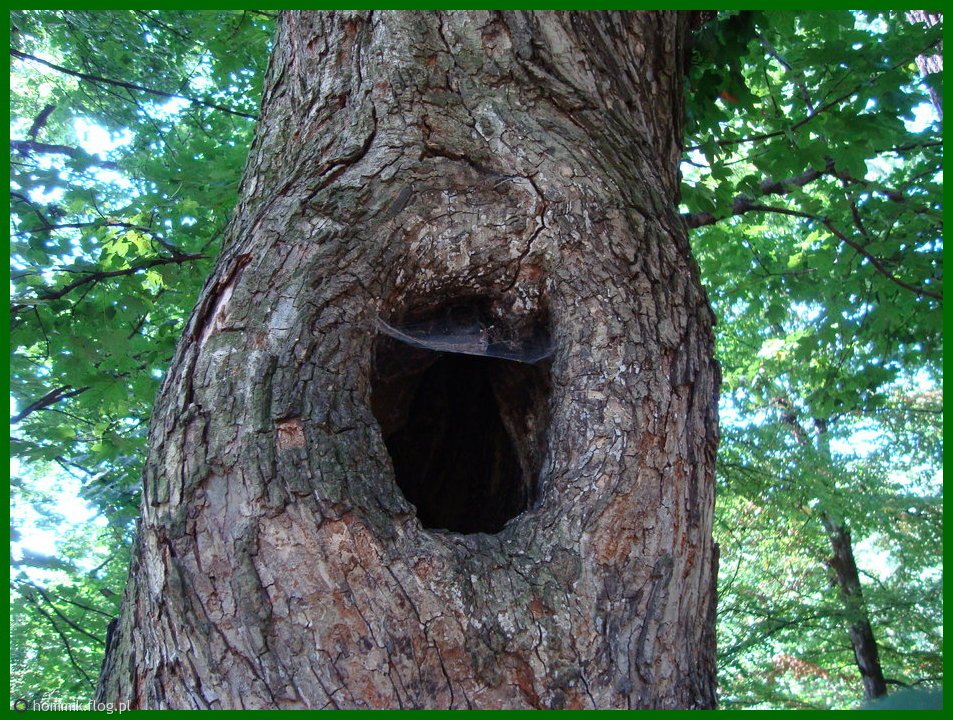 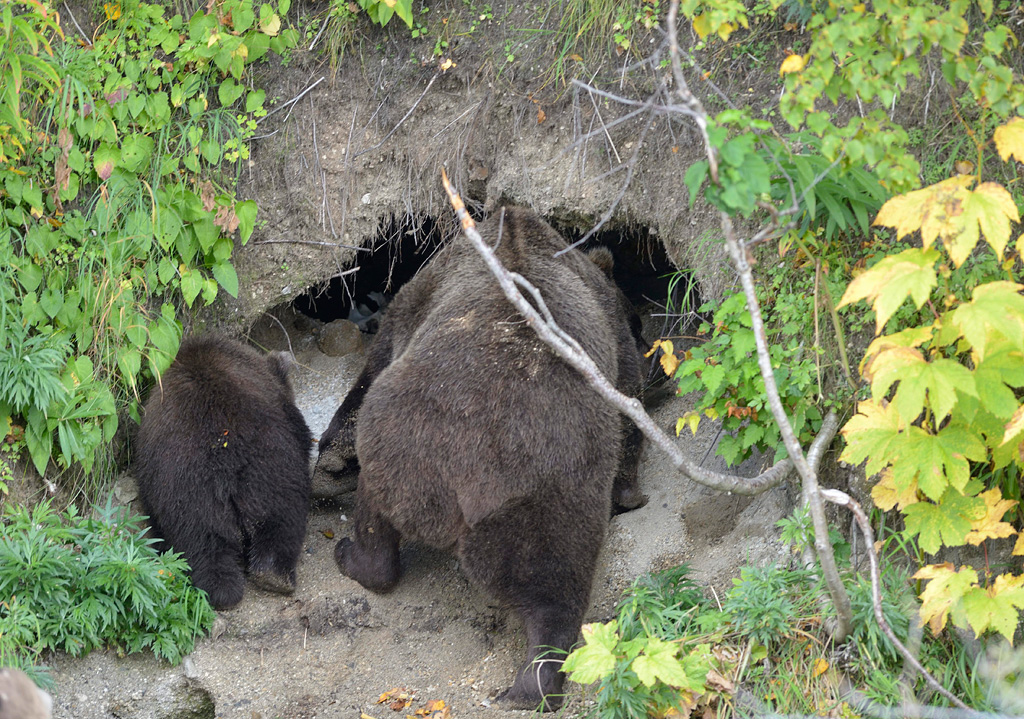 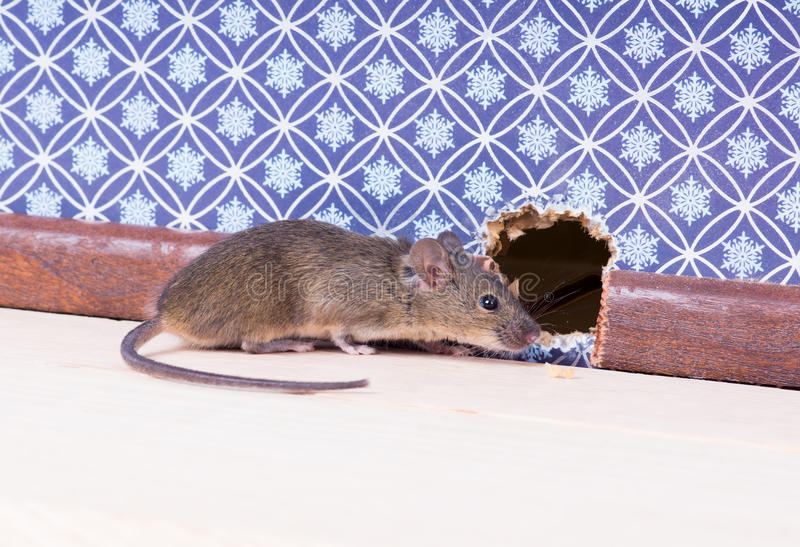 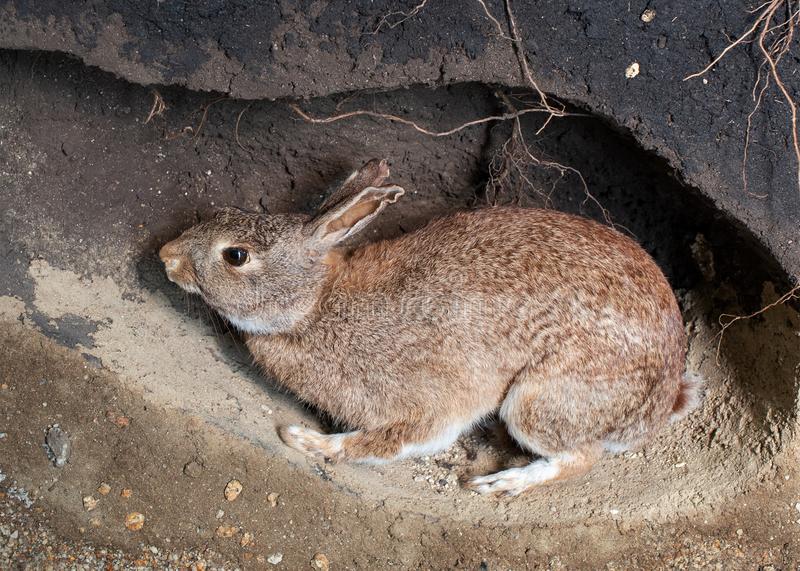 Zapraszam do wspólnego budowania dowolnych domów z  dostępnych klocków.Życzę owocnej pracy 😊aut. H. BechlerowaW białym domu pod kasztanemmieszka Hania, miś i Janek.Miś co rano w budę stuka,wita łapką pieska Puka.Puk tu blisko ma swój domek,a w tym domku suchą słomę.– Ładna moja buda nowa.Janek z drzewa ją zbudował.A gdzie ma swój dom cielaczek, co za krówka biega skacze?-Muuu!-cielątko muczy, -Muu!Ja w oborze mieszkam tu!Nad okienkiem, tuż przy ścianie,jaskółeczka ma mieszkanie,jaskółeczek małych sześćwoła w gniazdku:-Mamo jeść!A na strychu koło workajest dom myszki – mała norka.Niech no przyjdzie kot polować,już się myszka w norce schowa…Tutaj słychać gwar i szumI brzęk głośny: Bzum, bzum, bzum!Ten malutki dom wesoły, to ul. Tu mieszkają pszczoły.Idzie ślimak wśród poziomek-Mój ślimaczku, gdzie twój domek?A ślimaczek: - Popatrz proszę, ja dom zawsze z sobą noszę.Jest kotlinka tuż pod, miedzątam zajączki cicho siedzą.Tam trzech synków swoich chowa,szara mama zającowa.Wiewióreczka ma mieszkaniew starej sośnie na polanie.– Niech na dworze wicher dmucha,maja dziupla ciepła, sucha.Tam gdzie w górach las świerkowy,mieszka miś – miś nie pluszowy.Żywy miś – śpi w ciepłym mchu,przez sen tylko mruczy: – Mruuu…